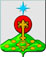 РОССИЙСКАЯ ФЕДЕРАЦИЯСвердловская областьДУМА СЕВЕРОУРАЛЬСКОГО ГОРОДСКОГО ОКРУГАРЕШЕНИЕот 26 декабря 2023 года	№ 74г. СевероуральскО внесении изменений в Порядок формирования и использования бюджетных ассигнований Дорожного фонда Североуральского городского округа, утвержденный Решением Думы Североуральского городского округа от  26.06.2013 года № 67 Руководствуясь статьей 179.4 Бюджетного кодекса Российской Федерации, Федеральным законом от 06.10.2003 года № 131-ФЗ «Об общих принципах организации местного самоуправления в Российской Федерации», Уставом Североуральского городского округа, статьей 20 Положения о правовых актах Североуральского городского округа, утвержденного Решением Думы Североуральского городского округа от 22 апреля 2015 года № 33, Дума Североуральского городского округа РЕШИЛА:1. Внести в Порядок формирования и использования бюджетных ассигнований Дорожного фонда Североуральского городского округа, утвержденный Решением Думы Североуральского городского округа  от 26 июня 2013 года № 67, с изменениями, внесенными Решениями Думы Североуральского городского округа от 27.03.2019 № 13, от 25.03.2020 № 18, следующие изменения:1.1. подпункт 7 пункта 3 исключить;1.2.  пункт 3 дополнить подпунктами 12, 13 следующего содержания:«12) доходов местных бюджетов от платы в счет возмещения вреда, причиняемого автомобильным дорогам местного значения тяжеловесными транспортными средствами;13) доходов местных бюджетов от штрафов за нарушение правил движения тяжеловесного и (или) крупногабаритного транспортного средства.».2. Установить, что настоящее Решение применяется к правоотношениям, возникающим при составлении и исполнении бюджета Североуральского городского округа, начиная с бюджета на 2024 год и на плановый период 2025 и 2026 годов.3. Опубликовать настоящее Решение в газете «Наше слово» и на официальном сайте Администрации Североуральского городского округа.4. Контроль за исполнением настоящего Решения возложить на постоянную депутатскую комиссию Думы Североуральского городского округа по бюджету и налогам (Матюшенко Е.С.). Глава Североуральского городского округа ______________С.Н. Миронова                                  Председатель ДумыСевероуральского городского округа________________ А.Н. Копылов